Правила безопасности граждан на железнодорожном транспорте:1. Помните, что в зоне повышенной опасности – зоне движения поездов, нахождение детей без взрослых, опасно.2. Не ходите по железнодорожным путям.3. Переходить и переезжать железнодорожные пути можно только в специально установленных и оборудованных для этого местах – по пешеходным переходам, тоннелям, мостам, подземным переходам и переездам, обозначенным соответствующими знаками.4. При переходе через железнодорожные пути убедитесь, что в зоне видимости нет движущегося состава.5. Перед тем, как пересечь железнодорожные пути, необходимо убедиться в отсутствии встречно следующего состава, необходимо дождаться, когда хвостовой вагон поезда удалится из пределов видимости.6. Не пытайтесь перейти или переехать железнодорожный переезд при запрещающей звуковой и световой сигнализации – даже если шлагбаум поднят или вовсе отсутствует.7. Переходить железнодорожные пути нужно под прямым углом, не наступая на рельс, чтобы не поскользнуться и не упасть.8. Не подлезайте под платформы, категорически запрещается производить подлезание под вагонами.9. Не заходите за оградительную линию у края платформы.10. Не бегайте по платформе рядом с прибывающим или отправляющимся поездом. Не играйте на платформе в подвижные игры.11. Не прыгайте с платформы на железнодорожные пути.12. Находясь на платформе, отойдите за линию безопасности при приближении поезда, чтобы не оказаться в зоне действия воздушного потока.13. Не поднимайтесь на опоры и специальные конструкции контактной сети воздушных линий. Не прикасайтесь к проводам, идущим от опор и специальных конструкций контактной сети и воздушных линий электропередачи. Не приближайтесь к оборванным проводам.14. Не оставляйте на железнодорожных путях никакие предметы.15. Не подходите к вагонам до полной остановки поезда.16. Не прислоняйтесь к стоящим вагонам.17. не стойте на подножках и переходных площадках.18.  Не высовывайтесь во время движения поезда из окон вагонов и тамбуров.19. Не поднимайтесь на крыши вагонов. 20. Обнаружив посторонние и /или забытые предметы, сообщите об этом работникам железнодорожного транспорта.21. В случае возникновения ситуации, требующей экстренной остановки железнодорожного состава, постарайтесь любым возможным способом подать сигнал.22. Помните, мгновенно остановить поезд невозможно!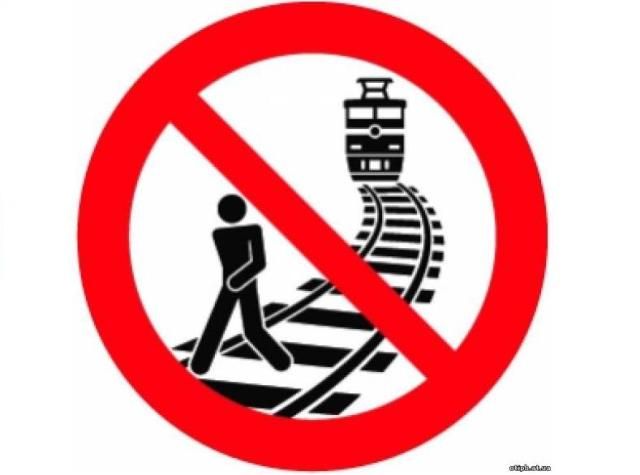 